Chants d’adoration 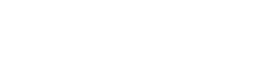 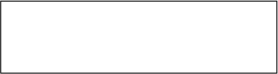 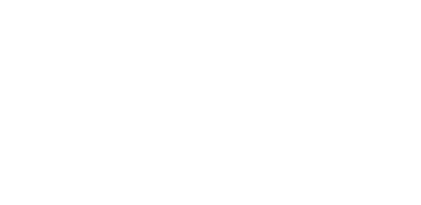 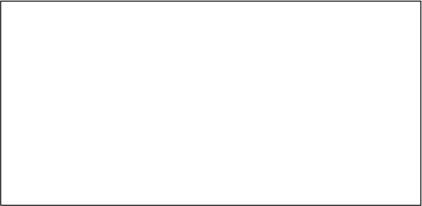 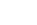 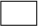 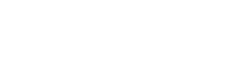 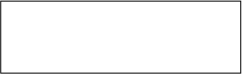 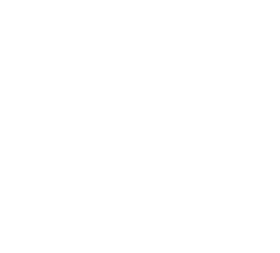 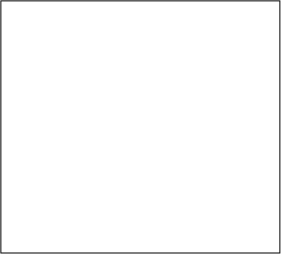 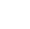 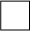 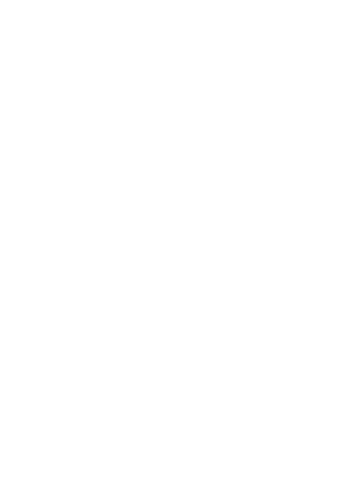 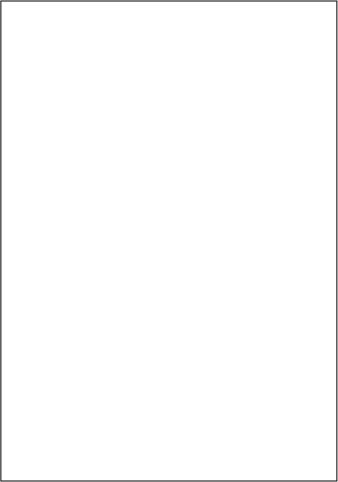 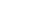 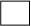 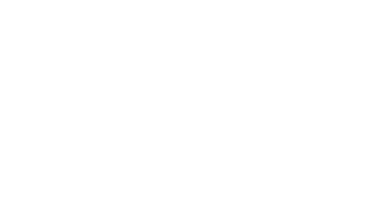 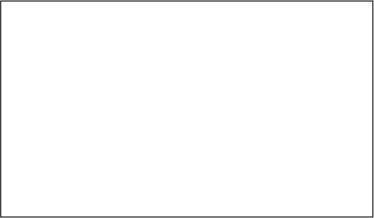 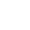 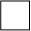 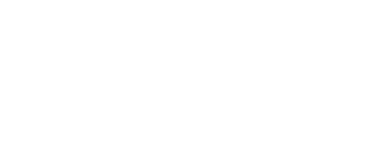 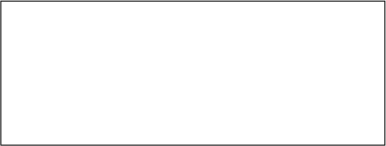 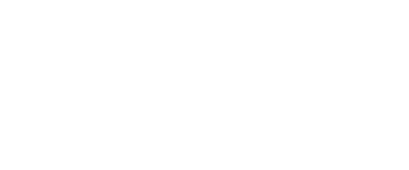 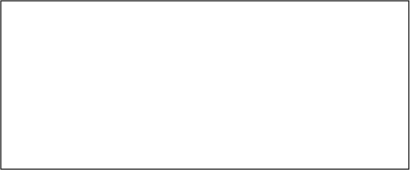 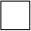 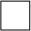 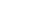 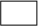 1.  Comme l’argile se laisse faire  1 Jésus me voici devant toi, tout simplement dans le silence, Rien n'est plus important pour moi, que d'habiter en ta présence. Avec des larmes dans les yeux, ou plein de joie sur le visage, 
Des projets fous ou dangereux, le cœur qui recherche un rivage. Je viens vers Toi, Jésus.(4 fois) 2.  Comme une terre qui est aride Avec l'orage ou le ciel bleu, avec ce monde et ses naufrages, Ceux qui te prient ou bien tous ceux, qui restent sourds à ton message. Quand viendra-t-il ton jour mon Dieu, où j'apercevrai ton visage, 
Tu seras là, c'est merveilleux, les bras ouverts sur mon passage. 3.  Comme un veilleur attend l’aurore Où sont amour et charité, Dieu lui-même est présent, 
Car l’amour est de Dieu, car Dieu est amour. (IEV749) Le Verbe s’est fait chair et il a demeuré parmi nous.  3 1. Ce n’est pas nous qui avons aimé Dieu,  
Mais c’est lui qui nous a aimés le premier  Et qui a envoyé son Fils  En victime offerte pour nos péchés. 4 1.  Il est venu pour annoncer aux pauvres la Bonne Nouvelle, 
	Et pour guérir le cœur de ceux qui souffrent. 2.  Il est venu pour amener à Dieu les pécheurs et les justes, 
	Et nous combler de joie par sa présence. 2. Si Dieu nous a aimés ainsi,  Nous devons nous aussi nous aimer les uns les autres,  
Dieu, personne ne l’a jamais contemplé,  Si nous nous aimons les uns les autres, Dieu demeure en 
nous. 3.  Il est venu pour enseigner aux hommes l’amour de leurs frères, Seigneur, foyer d'amour, faites-nous brûler de charité !(D 65) 3. En ceci s’est manifesté l’amour de Dieu pour nous :  
Dieu a envoyé son Fils unique dans le monde,  Afin que nous vivions par lui,  
Il nous a donné son Esprit. 1. Là où se trouve la haine, que nous annoncions l'amour. 2. Là où se trouve l'offense, que nous apportions le pardon. 3. Là où se trouve la discorde, que nous bâtissions la paix. 5 4. Nous avons reconnu l’amour de Dieu pour nous,  
Et nous y avons cru;  Dieu est amour,  Celui qui demeure dans l’amour, demeure en Dieu. 4. Là où se trouve l'erreur, que nous proclamions la vérité. 5. Là où se trouve le doute, que nous réveillions la foi. 6. Là où se trouve la détresse, que nous ranimions l'espérance. 5. Il n’y a pas de crainte dans l’amour,  
Le parfait amour bannit la crainte;  Quant à nous, aimons,  Puisque lui nous a aimés le premier. 7. Là où se trouve la tristesse, que nous suscitions la joie. 8. Là où se trouve les ténèbres, que nous répandions la lumière. 6. Celui qui n’aime pas son frère qu’il voit  
Ne saurait aimer le Dieu qu’il ne voit pas;  Voilà le commandement que nous avons reçu de lui Que celui qui aime Dieu, aime aussi son frère.      IEV 749 Voici le pain qui donne la vie, 
le pain vivant descendu du ciel. Il a pris chair de la Vierge Marie, de la mère des vivants           IEV558 1.  Seigneur Jésus, tu es présent dans ton Eucharistie, 8 2.  Toi qui es Dieu, toi qui es roi, tu nous as tout donné. Cœur de Jésus brûlant d’amour, 
embrase-nous par ton Esprit, que nos cœurs soient semblables au tien, 
que nous brûlions de charité.       IEV613 3.  Dans ta passion tu as porté chacun de nos péchés. 4.  Saint-Jean a vu le sang et l’eau jaillir de ton côté. 5.  Oui, nous croyons à ta victoire par ta résurrection. Merci de ne pas emporter cette feuille de chants C’est toi, Seigneur, le Pain rompu, livré pour notre vie. 
C’est toi, Seigneur, notre unité, Jésus ressuscité !    D293 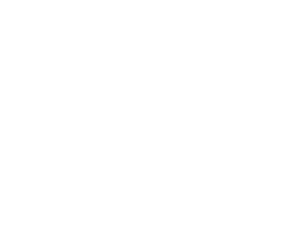 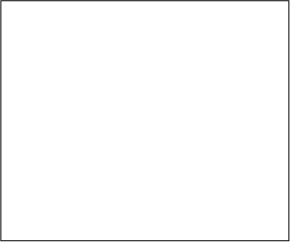 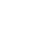 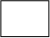 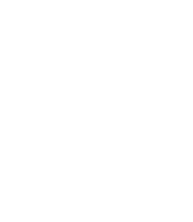 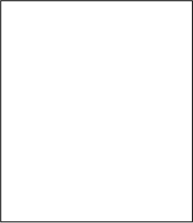 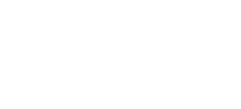 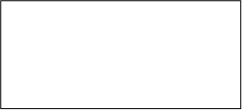 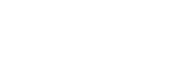 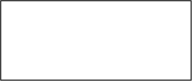 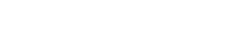 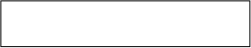 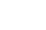 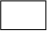 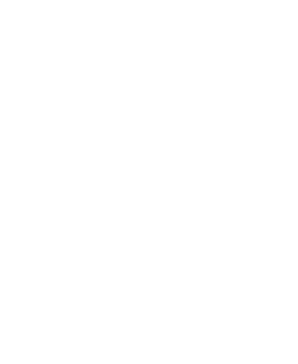 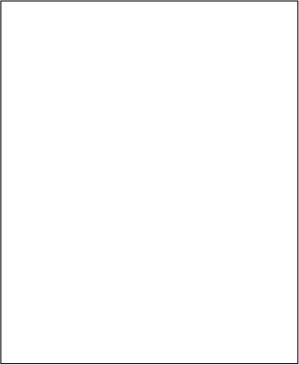 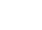 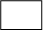 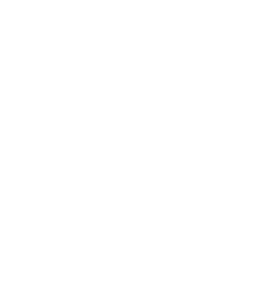 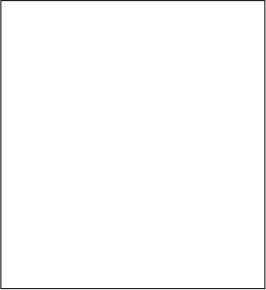 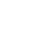 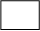 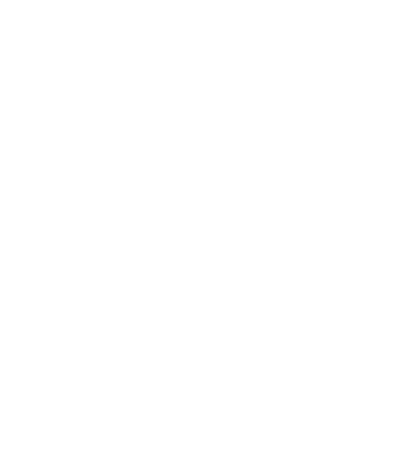 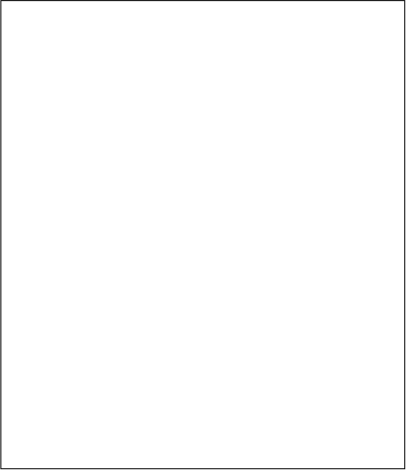 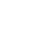 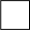 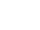 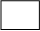 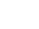 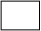 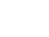 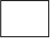 9 Aimer, c’est tout donner (ter) 
et se donner soi-même 10 1. Jésus, la nuit qu’il fut livré, rompit le pain et dit : “Prenez, mangez : voici mon corps, livré pour l’univers”. (Mt 26) 2. Jésus, la nuit qu’il fut livré, montra le vin et dit : “Prenez, buvez : voici mon sang, versé pour l’univers”. (Mt 26) 3. “Je donnerai gratuitement à ceux qui m’ont cherché, Nous te rendons grâce pour tant de tendresse ! 
Tu donnes l’eau vive par ton cœur transpercé. Nous te bénissons, pour tant de merveilles ! 
Tu donnes la vie, tu donnes l’Esprit. 4. “Je suis le pain qui donne vie : qui croit en moi vivra ; 
et je le ressusciterai, au jour de mon retour”. (Jn 6) 5. “Je suis venu pour vous sauver et non pour vous juger : 
c’est notre Père qui m’envoie pour vous donner la vie”. (Jn 3) 1.  Dieu, c’est toi mon Dieu,  Je veux ton amour pour guider ma vie, 11 6. Nous partageons un même pain, dans une même foi, et nous formons un même corps : l’Eglise de Jésus. (1 Co 12) 2.  Quand je songe à toi, quand j’espère en toi, 7. C’est maintenant le temps de Dieu : il faut nous préparer. C’est maintenant le temps de Dieu : il faut changer nos cœurs. (Mc 1) 8. “Avant d’aller vers mon autel, regarde ton prochain : 
pardonne et réconcilie-toi, puis viens dans ma maison”. (Mt 5) 3.  Et quand je te cherche, tu te laisses trouver. 9. Si nous souffrons en Jésus-Christ, en lui nous règnerons. Si nous mourons en Jésus-Christ, en lui nous revivrons. (Tim 2) 4.  Mes lèvres diront sans fin ton éloge, 10. “L’Esprit de Dieu m’a envoyé pour annoncer la joie, 
pour libérer les prisonniers, pour apporter la paix”. (Is 61) 11. Voici venir les temps nouveaux, la Terre des vivants : vous deviendrez mes bien-aimés ; Je suis “Dieu-avec-vous”. (Ap 21) Tantum ergo sacramentum 
Veneremur cernui ! 1.  Ô prends mon âme, prends-la, Seigneur, Je veux voir Dieu, 
le voir de mes yeux, joie sans fin des bienheureux 
je veux voir Dieu. Et antiquum documentum Novo cedat ritui ! Praestet fides supplementum 
Sensum defectui ! Source de vie, de paix, d’amour, 
Vers toi je crie, la nuit, le jour ! Guide mon âme, sois mon soutien, 
Remplis ma vie, toi mon seul bien. 2.  Du mal perfide, oh ! garde-moi, 12 En toi j’ai mis ma confiance 
O Dieu très saint, Toi seul est mon espérance 
Et mon soutien ; C’est pourquoi je ne crains rien, J’ai foi en toi, ô Dieu très Saint. (bis) Genitori Genitoque 
laus et jubilatio Salus, honor, virtus quoque 
Sit et benedictio ! Procedenti ab utroque 
Compar sit laudatio ! Amen ! 3.  Voici l’aurore d’un jour nouveau. 1.  Ame du Christ, sanctifie-moi, 
	Corps du Christ, sauve-moi, 
	Sang du Christ, enivre-moi, 	Eau du côté du Christ, lave-moi. 16 2.  Passion du Christ, fortifie-moi, 
	O bon Jésus, exauce-moi, 	Dans tes blessures cache-moi, 	Ne permets pas que je sois séparé de toi. 3.  De l’ennemi défends-moi, 
	A ma mort, appelle-moi, 	Ordonne-moi de venir à toi, 	Pour qu’avec tes saints je te loue. 	Dans les siècles des siècles, ainsi-soit-il. Merci de ne pas emporter cette feuille de chants 